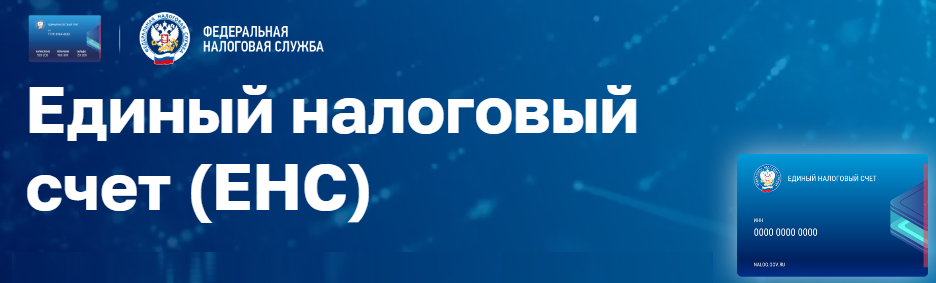 С какого момента обязанность по уплате налога считается исполненной налогоплательщикомВ соответствии с пунктом 7 статьи 45 Налогового кодекса Российской Федерации обязанность по уплате налога считается исполненной налогоплательщиком в следующие сроки:со дня перечисления денежных средств в качестве единого налогового платежа (ЕНП) в бюджетную систему РФ (или со дня признания денежных средств в качестве ЕНП) при наличии на соответствующую дату учтенной на едином налоговом счете (ЕНС) совокупной обязанности по уплате налогов и сборов в части, в отношении которой может быть определена принадлежность таких сумм денежных средств.со дня, на который приходится срок уплаты налога, зачтенного в счет исполнения предстоящей обязанности по уплате такого налога на основании заявления о распоряжении путем зачета в счет исполнения предстоящей обязанности по уплате конкретного налога;со дня учета на ЕНС совокупной обязанности по уплате налогов и сборов при наличии на эту дату положительного сальдо ЕНС в части, в отношении которой может быть определена принадлежность сумм денежных средств, уплаченных (перечисленных) в качестве ЕНП;со дня перечисления денежных средств не в качестве ЕНП в счет исполнения обязанности по уплате налога на профессиональный доход и сборов за пользование объектами животного мира и за пользование объектами водных биологических ресурсов;со дня удержания налоговым агентом сумм налога, если обязанность по исчислению и удержанию налога из денежных средств налогоплательщика на него возложена.